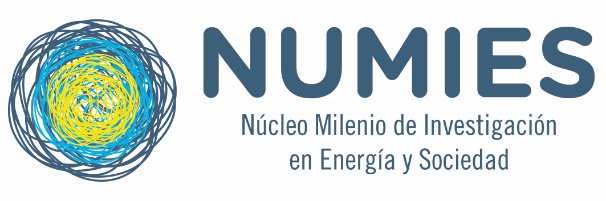 WorkshopEnergy States: Exploring the public regulation of electricity in history and societyUniversidad Alberto HurtadoSantiago, ChileApril 27-28, 2017DRAFT 1.0Organizers: Núcleo Milenio de Investigación sobre Energía y Sociedad (NUMIES) Day 1 (April 27)13.00-13.30: Opening words: Sebastián Ureta (Departamento de Sociología, Universidad Alberto Hurtado & NUMIES)13:30-15.00: Panel #1: Energy policy as HidropoliticsFernando Purcell  (Departmento de Historia, Universidad Católica de Chile) - Bajo Anchicayá: Hidroelectricity, Modernization and Planning in Colombia during the mid-Twentieth CenturyNathalia Capellini (Centre d’Histoire Culturelle des Sociétés Contemporaines, Université de Versailles Saint-Quentin-en-Yvelines, France) - “Water is energy”: The development of hydroelectricity during Brazil’s military regime (1964-1985) Carlos Gomes (Department of History, Stony Brook University, USA) - The Triple Frontier as an Energy Regime: Itaipú and Yacyretá dams and the Parana River (1963 – 1991) 15.00-15.30: Coffee break15.30-17.00: Panel #2: (Mis)governing energy transitionsSantiago Garrido (Instituto de Estudios sobre la Ciencia y la Tecnología de la Universidad Nacional de Quilmes, Argentina) – Public policies for the development and implementation of renewable energies in Argentina (2006-2016), a socio-technical analysis. Duygu Kasdogan (Science and Technology Studies Program, York University, Canada) - (Un)Making National-Developmentalist Energy Policies: The Question of Centralization through the Case of Biogas Systems in TurkeyAldo Madariaga & Mathilde Allain (Instituto de Políticas Públicas, Universidad Diego Portales y Centro de Estudios de Conflicto y Cohesión Social, Chile) - The green discursive coalition and its influence on Chilean energy policy (1995-2015)17.00-17.30: Coffee break17:30-19:00: Keynote lecture #1Professor David E. Nye (University of Southern Denmark, Denmark) – Title TBCDay 2 (April 28)9.30-11.00: Panel #3: Models and markets in regulating energyFrançois-Mathieu Poupeau (Laboratoire Technique Territoire et Sociétés, Université Paris Est, France) - Electricité de France and the regulation of electricity supply in France (1946-1990): a political market? Ronan Bolton (Department of Science, Technology and Innovation Studies, University of Edinburgh, UK) - What comes after the ‘British Model’? Antoine Maillet y Joaquín Rozas Bugueño (Instituto de Asuntos Públicos, Universidad de Chile) - From incentive to private investment to competition promotion: electricity contract auctions as an indicator of the changes in public regulation of electric market in Chile (2005-2016)11.00-11.30: Coffee break11.30-12.30: Panel #4: Energy publicsClaudia Prempeh (Bayreuth International Graduate School of African Studies, University of Bayreuth, Germany) - The Place of the Ghanaian Public in Electricity Governance Mónica Humeres (Departmento de Sociología, Universidad Alberto Hurtado) – The standard citizen: Versions of society enacted in Chile's interconnected electrical systems12.30-14.30: Lunch 14.30-16.00: Panel #5: The new politics of renewables Nandita Badami (Department of Anthropology, University of California Irvine, USA) - Sunlight and Sovereignty: On the Emerging Politics of Solar Energy in India Paulette Nonfodji (VU University Amsterdam, the Netherlands) - Hydroelectric energy promotion in the economic development policy narratives of Cameroon16.00-16.30: Coffee break16.30-17.30: Panel #6: Energy futuresAna Camelo (Science and Technology Policy Department, University of Campinas, Brazil) - Of which energy futures are we talking about? Brazilian State imaginaries attached to nuclear and hydro pathways Carla Alvial (NUMIES, Universidad Alberto Hurtado) – Making room for governance: the introduction of future oriented policy instruments in the Chilean energy transition17:30-19:00: Keynote lecture #2Professor Dominic Boyer (Department of Anthropology & Center for Energy and Environmental Research in the Human Sciences (CENHS), Rice University, USA) – “Baseload and Its Discontents”18.00-18.30: Roundtable and closing words 18.30-20.00: Cocktail